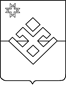   ПОСТАНОВЛЕНИЕАдминистрации  муниципального образования «Бурановское»От 08 апреля  2021 года                      с. Яган-Докья                           № 17О  размещении сведении в ГАР ФИАСВ целях актуализации сведений в Федеральной информационной адресной системе, в  соответствии с пунктом 21 статьи 14 Федеральным законом от 06.10.2003 № 131-ФЗ «Об общих принципах организации местного самоуправления в Российской Федерации», частью 3, статьи 5 Федеральным законом от 28.12.2013 № 443-ФЗ «О федеральной информационной адресной системе и о внесении изменений в Федеральный закон «Об общих принципах организации местного самоуправления в Российской Федерации», Постановлением Правительства Российской Федерации от 19.11.2014 № 1221 «Об утверждении Правил присвоения, изменения и аннулирования адресов»,  руководствуясь Уставом муниципального образования «Бурановское», Администрация муниципального образования «Бурановское»ПОСТАНОВЛЯЕТ:1.Присвоить адреса земельным участкам :1.1. Земельному участку с кадастровым номером 18:16:093001:578-Российская Федерация, Удмуртская Республика, Малопургинский муниципальный район, сельское поселение «Бурановское», село Яган-Докья, племзавод  территория, земельный участок, 578;1.2. Земельному участку с кадастровым номером 18:16:093001:582-Российская Федерация, Удмуртская Республика, Малопургинский муниципальный район, сельское поселение «Бурановское», село Яган-Докья, племзавод  территория, земельный участок, 582;1.3. Земельному участку с кадастровым номером 18:16:094001:748-Российская Федерация, Удмуртская Республика, Малопургинский муниципальный район, сельское поселение «Бурановское», село Яган-Докья, племзавод  территория, земельный участок, 748;1.4. Земельному участку с кадастровым номером 18:16:094001:750-Российская Федерация, Удмуртская Республика, Малопургинский муниципальный район, сельское поселение «Бурановское», село Яган-Докья, племзавод  территория, земельный участок, 750;1.5. Земельному участку с кадастровым номером 18:16:094001:751-Российская Федерация, Удмуртская Республика, Малопургинский муниципальный район, сельское поселение «Бурановское», село Яган-Докья, племзавод  территория, земельный участок, 751;1.6. Земельному участку с кадастровым номером 18:16:094001:752-Российская Федерация, Удмуртская Республика, Малопургинский муниципальный район, сельское поселение «Бурановское», село Яган-Докья, племзавод  территория, земельный участок, 752;1.7. Земельному участку с кадастровым номером 18:16:094001:754-Российская Федерация, Удмуртская Республика, Малопургинский муниципальный район, сельское поселение «Бурановское», село Яган-Докья, племзавод  территория, земельный участок, 754;1.8. Земельному участку с кадастровым номером 18:16:094001:755-Российская Федерация, Удмуртская Республика, Малопургинский муниципальный район, сельское поселение «Бурановское», село Яган-Докья, племзавод  территория, земельный участок, 755;1.9. Земельному участку с кадастровым номером 18:16:093001:591-Российская Федерация, Удмуртская Республика, Малопургинский муниципальный район, сельское поселение «Бурановское», село Яган-Докья, племзавод  территория, земельный участок, 591;1.10. Земельному участку с кадастровым номером 18:16:079001:118-Российская Федерация, Удмуртская Республика, Малопургинский муниципальный район, сельское поселение «Бурановское», село Яган-Докья, племзавод  территория, земельный участок, 118;1.11. Земельному участку с кадастровым номером 18:16:079001:119-Российская Федерация, Удмуртская Республика, Малопургинский муниципальный район, сельское поселение «Бурановское», село Яган-Докья, племзавод  территория, земельный участок, 119;1.12. Земельному участку с кадастровым номером 18:16:093001:575-Российская Федерация, Удмуртская Республика, Малопургинский муниципальный район, сельское поселение «Бурановское», село Яган-Докья, племзавод  территория, земельный участок, 575;1.13. Земельному участку с кадастровым номером 18:16:093001:576-Российская Федерация, Удмуртская Республика, Малопургинский муниципальный район, сельское поселение «Бурановское», село Яган-Докья, племзавод  территория, земельный участок, 576;1.14. Земельному участку с кадастровым номером 18:16:093001:577-Российская Федерация, Удмуртская Республика, Малопургинский муниципальный район, сельское поселение «Бурановское», село Яган-Докья, племзавод  территория, земельный участок, 577;1.15. Земельному участку с кадастровым номером 18:16:093001:571-Российская Федерация, Удмуртская Республика, Малопургинский муниципальный район, сельское поселение «Бурановское», село Яган-Докья, племзавод  территория, земельный участок, 571;1.16. Земельному участку с кадастровым номером 18:16:093001:572-Российская Федерация, Удмуртская Республика, Малопургинский муниципальный район, сельское поселение «Бурановское», село Яган-Докья, племзавод  территория, земельный участок, 572;1.17. Земельному участку с кадастровым номером 18:16:093001:574-Российская Федерация, Удмуртская Республика, Малопургинский муниципальный район, сельское поселение «Бурановское», село Яган-Докья, племзавод  территория, земельный участок, 574;1.18. Земельному участку с кадастровым номером 18:16:093001:579-Российская Федерация, Удмуртская Республика, Малопургинский муниципальный район, сельское поселение «Бурановское», село Яган-Докья, племзавод  территория, земельный участок, 579;1.19. Земельному участку с кадастровым номером 18:16:093001:573-Российская Федерация, Удмуртская Республика, Малопургинский муниципальный район, сельское поселение «Бурановское», село Яган-Докья, племзавод  территория, земельный участок, 573;1.20. Земельному участку с кадастровым номером 18:16:094001:749-Российская Федерация, Удмуртская Республика, Малопургинский муниципальный район, сельское поселение «Бурановское», село Яган-Докья, племзавод  территория, земельный участок, 749;1.21. Земельному участку с кадастровым номером 18:16:094001:753-Российская Федерация, Удмуртская Республика, Малопургинский муниципальный район, сельское поселение «Бурановское», село Яган-Докья, племзавод  территория, земельный участок, 753;        2.Опубликовать настоящее постановление на официальном сайте муниципального образования «Бурановское»3.Контроль за исполнением настоящего постановления оставляю за собойГлава муниципального образования«Бурановское»                                                                                  Н.В.Девятова